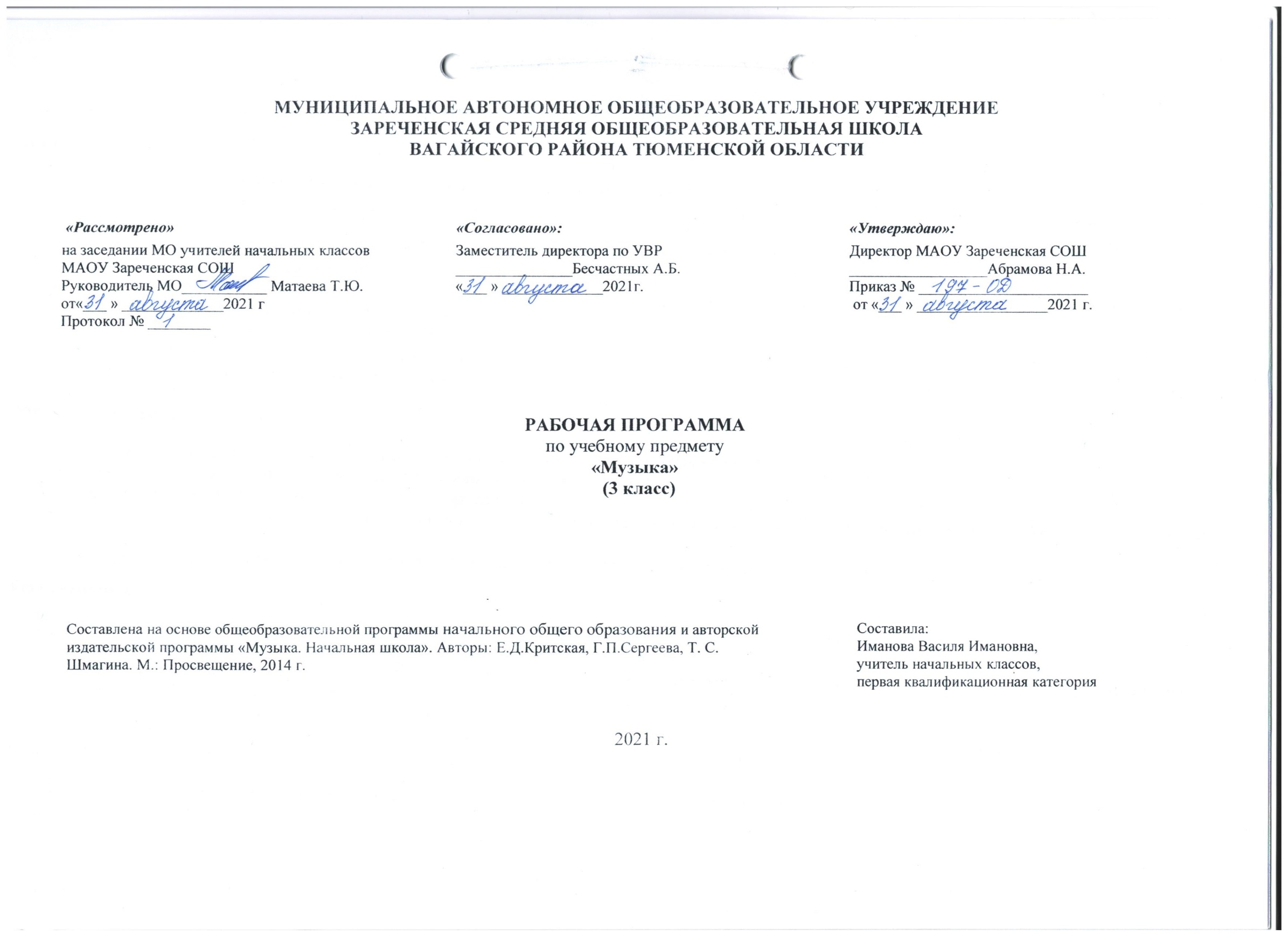 1.Планируемые результаты освоения учебного предмета «Музыка»Личностные результаты:внутренняя позиция школьника на уровне положительного отношения к школе, широкая мотивационная основа учебной деятельности, учебно­познавательный интерес к новому учебному материалу и способам решения новой задачи; способность к оценке своей учебной деятельности;основы гражданской идентичности, чувства сопричастности и гордости за свою Родину, народ и историю;знание основных моральных норм и ориентация на их выполнение;установки на безопасный, здоровый образ жизни, наличие мотивации к творческому труду, работе на результат, бережному                  отношению к материальным и духовным ценностям;наличие эмоционально-ценностного отношения к искусству;реализация творческого потенциала в процессе коллективного (индивидуального) музицирования;позитивная самооценка музыкально-творческих возможностей.Метапредметными результаты:развитое художественное восприятие, умение оценивать произведения разных видов искусства;ориентация в культурном многообразии окружающей действительности;участие в музыкальной жизни класса, школы, города и др.;продуктивное сотрудничество (общение, взаимодействие, работа в команде) со сверстниками при решении различных музыкально-творческих задач;наблюдение за разнообразными явлениями жизни и искусства в учебной и внеурочной деятельности.Регулятивных УУД принимать и сохранять учебную задачу; планировать свои действия в соответствии с поставленной задачей и условиями ее реализации;учитывать установленные правила в планировании и контроле способа решения;осуществлять пошаговый контроль по результату; оценивать правильность выполнения действия на уровне адекватной ретроспективной оценки соответствия результатов требованиям данной задачи;адекватно воспринимать предложения и оценку учителей, товарищей, родителей и других людей;вносить необходимые коррективы в действие после его завершения на основе его оценки и учета характера сделанных ошибок.Коммуникативные УУДоформлять свои мысли в устной и письменной форме (на уровне предложения или небольшого текста);слушать и понимать речь других;договариваться с одноклассниками совместно с учителем о правилах поведения и общения и следовать им;учиться работать в паре, группе; выполнять различные роли (лидера, исполнителя).Познавательные УУДосуществлять поиск необходимой информации для выполнения учебных заданий с использованием учебной литературы, энциклопедий, справочников; осуществлять запись выборочной информации;строить небольшие сообщения в устной форме;строить рассуждения в форме связи простых суждений об объекте, его строении, свойствах и связях; обобщать, т. е. осуществлять генерализацию и выведение общности для целого ряда или класса единичных объектов, на основе выделения сущностной связи; осуществлять подведение под понятие на основе распознавания объектов, выделения существенных признаков и их синтеза; устанавливать аналогии;Предметные результаты:Обучающиеся научатся:развитию эмоционального и осознанного отношения к музыке различных направлений: фольклору, музыке религиозной традиции, классической и современной;понимание содержания музыки простейших (песня, танец, марш) и более сложных жанров (опера, балет, концерт, симфония) в опоре на ее интонационно-образный смысл; накапливать знания о закономерностях музыкального искусства и музыкальном языке; об интонационной природе музыки, приемах ее развития и формах (на основе повтора, контраста, вариативности);        развивать умения и навыка хорового пения (кантилена, унисон, расширение объема дыхания, дикция, артикуляция, пение a capella, пение хором, в ансамбле и др.);расширение умений и навыков пластического интонирования музыки и ее исполнения с помощью музыкально-ритмических движений, а также элементарного музицирования на детских инструментах;        включаться в процесс музицирования творческих импровизаций (речевых, вокальных).оценивать и соотносить содержание и музыкальный язык народного и профессионального музыкального творчества разных стран мира.Обучающиеся получат возможность научиться:воспринимать музыку различных жанров;размышлять о музыкальных произведениях как способе выражения чувств и мыслей  человека;ориентироваться в музыкально-поэтическом творчестве, в многообразии фольклора России;сопоставлять различные образцы народной и профессиональной музыки;ценить отечественные народные музыкальные традиции;соотносить выразительные и изобразительные интонации, характерные черты музыкальной речи разных композиторов;определять виды музыки, сопоставлять музыкальные образы в звучании различных музыкальных инструментов;общаться и взаимодействовать в процессе ансамблевого, коллективного воплощения различных художественных образов;исполнять музыкальные произведения разных форм и жанров;2. Содержание учебного предмета «Музыка»Раздел 1. «Россия — Родина моя»  Песенность русской музыки. Образы родной природы в романсах русских композиторов. Лирические образы вокальной музыки. Звучащие картины. Образы Родины, защитников Отечества в различных жанрах музыки: кант, народная песня, кантата, опера. Форма-композиция, приемы развития и особенности музыкального языка различных произведений. Выразительное, интонационно осмысленное исполнение сочинений разных жанров и стилей. Выполнение творческих заданий, представленных в рабочей тетради. Раздел 2. «День, полный событий»  Жизненно-музыкальные впечатления ребенка «с утра до вечера». Образы природы, портрет в вокальной и инструментальной музыке. Выразительность и изобразительность музыки разных жанров (инструментальная пьеса, песня, романс, вокальный цикл, фортепианная сюита, балет и др.) и стилей композиторов (П. Чайковский, С. Прокофьев, М. Мусоргский, Э. Григ). Сценическое воплощение отдельных сочинений программного характера. Выразительное, интонационно осмысленное исполнение сочинений разных жанров и стилей. Выполнение творческих заданий, представленных в рабочей тетради.Раздел 3. «О России петь — что стремиться в храм»   Древнейшая песнь материнства. Образы Богородицы (Девы Марии) в музыке, поэзии, изобразительном искусстве. Икона Богоматери Владимирской — величайшая святыня Руси. Праздники Русской православной церкви: Вербное воскресенье(вход Господень в Иерусалим), Крещение Руси (988 г.). Святые земли Русской – княгиня Ольга и князь Владимир. Песнопения (тропарь, величание) и молитвы в церковном богослужении, песни и хоры современных композиторов, воспевающие красоту материнства, любовь, добро. Выразительное, интонационно осмысленное исполнение сочинений разных жанров и стилей. Выполнение творческих заданий, представленных в рабочей тетради. Раздел 4. «Гори, гори ясно, чтобы не погасло!»   Жанр былины в русском музыкальном фольклоре. Особенности повествования (мелодика и ритмика былин). Певцы-гусляры. Образы былинных сказителей (Садко, Баян), певцов-музыкантов (Лель), народные традиции и обряды в музыке русских композиторов. Мелодии в народном стиле. Имитация тембров русских народных инструментов в звучании симфонического оркестра. Звучащие картины. Сценическое воплощение отдельных фрагментов оперных спектаклей. Выразительное, интонационно осмысленное исполнение сочинений разных жанров и стилей. Выполнение творческих заданий, представленных в рабочей тетради. Раздел 5. «В музыкальном театре»   Путешествие в музыкальный театр. Обобщение и систематизация жизненно-музыкальных представлений учащихся об особенностях оперного и балетного спектаклей. Сравнительный анализ музыкальных тем- характеристик действующих лиц, сценических ситуаций, драматургии в операх и балетах (М.Глинка, К-В. Глюк, Н.Римский-Корсаков, П.Чайковский). Мюзикл — жанр легкой музыки (Р. Роджерс. А. Рыбников). Особенности музыкального языка, манеры исполнения. Сценическое воплощение отдельных фрагментов музыкальных спектаклей. Выразительное, интонационно осмысленное исполнение сочинений разных жанров и стилей. Выполнение творческих заданий, представленных в рабочей тетради. Раздел 6. «В концертном зале»   Жанр инструментального концерта. Мастерство композиторов и исполнителей в воплощении диалога солиста и симфонического оркестра. «Вторая жизнь» народной песни в инструментальном концерте (П. Чайковский). Музыкальные инструменты: флейта, скрипка — их выразительные возможности (И.- С. Бах. К.-В. Глюк. Н. Паганини. П.Чайковский). Выдающиеся скрипичные мастера и исполнители. Контрастные образы программной сюиты, симфонии. Особенности драматургии. Музыкальная форма (двухчастная, трёхчастная, вариационная). Темы, сюжеты и образы музыки Л. Бетховена. Выразительное, интонационно осмысленное исполнение сочинений разных жанров и стилей. Выполнение творческих заданий, представленных в рабочей тетради. Раздел 7. «Чтоб музыкантом быть, так надобно уменье...»   Музыка источник вдохновения, надежды и радости жизни. Роль композитора, исполнителя, слушателя в создании и бытовании музыкальных сочинений. Сходство и различия музыкальной речи разных композиторов. Образы природы в музыке Г. Свиридова. Музыкальные иллюстрации. Джаз – искусство XX века. Особенности мелодики, ритма, тембров инструментов, манеры исполнения джазовой музыки. Импровизации как основа джаза. Дж. Гершвин и симфоджаз. Известные джазовые музыканты-исполнители. Мир музыки С. Прокофьева. П. Чайковский и Э. Григ - певцы родной природы. Ода как жанр литературного и музыкального творчества. Жанровая общность оды, канта, гимна. Мелодии прошлого, которые знает весь мир. Выразительное, интонационно осмысленное исполнение сочинений разных жанров и стилей. Выполнение творческих заданий, представленных в рабочей тетради. 3. Тематическое планирование, в том числе с учётом рабочей программы воспитания с указанием количества часов, отводимых на освоение каждой темы.                                                                                                                                                                                           Приложение к рабочей программеТемаКоличество часовРоссия – Родина моя         5 ч.1.Мелодия - душа музыки. № 29 Симфония.12.Природа и музыка. Звучащие картины.13."Виват, Россия!" (Наша слава - Русская держава")14.Кантата С.С.Прокофьева "Александр Невский"15.Опера М.И.Глинки "Иван Сусанин"1День, полный событий 4 ч.6.Образы природы в музыке. Утро.17.Портрет в музыке. В каждой интонации спрятан человек.18.В детской. Игры и игрушки.19.На прогулке. Вечер.1 «О России петь - что стремиться в храм...»      4 ч.10.Древнейшая песнь материнства "Радуйся, Мария!.."111.Образ матери в музыке, поэзии, изобразительном искусстве.112.Образ праздника в искусстве: Вербное воскресенье.113.Святые земли Русской.1 «Гори, гори ясно, чтобы не погасло!»                3ч.14.Настрою гусли на старинный лад… Былина о Садко и Морском царе.115.Певцы русской старины. "Лель мой Лель…"116.Народные традиции и обряды: Масленица.1  В музыкальном театре.  6 ч.17.Опера М.И.Глинки "Руслан и Людмила"118.Опера К. Глюка "Орфей и Эвридика"119.Опера Н.А.Римского-Корсакова "Снегурочка"120.Океан - море синее. Опера Н.А. Римского - Корсака "Садко"121.Балет П.И.Чайковского "Спящая красавица"122.В современных ритмах (мюзиклы)1В концертном зале 5 ч.23.Музыкальное состязание124.Музыкальные инструменты -флейта и скрипка.125.Сюита Э.Грига "Пер Гюнт"126.Симфония "Героическая" Л. Бетховена.127.Мир Л. Бетховен. Звучащие картины.1«Чтоб музыкантом быть, так надобно уменье...»          7ч.28.Чудо-музыка. Ритмы джаза.129.Люблю я грусть твоих просторов.130.Мир С.С.Прокофьева.131.Певцы родной природы.132.Прославим радость на Земле!133.Радость к солнцу нас зовёт.134.Заключительный урок - концерт.1Итого:34 часаТемаКоличество часовДата проведенияДата проведенияТемаКоличество часовпо планупо фактуРоссия – Родина моя         5 ч.1.Мелодия - душа музыки. № 29 Симфония.102.092.Природа и музыка. Звучащие картины.109.093."Виват, Россия!" (Наша слава - Русская держава")116.094.Кантата С.С.Прокофьева "Александр Невский"123.095.Опера М.И.Глинки "Иван Сусанин"130.09День, полный событий 4 ч.6.Образы природы в музыке. Утро.107.107.Портрет в музыке. В каждой интонации спрятан человек.114.108.В детской. Игры и игрушки.121.109.На прогулке. Вечер.111.1118.11 «О России петь - что стремиться в храм...»      4 ч.10.Древнейшая песнь материнства "Радуйся, Мария!.."118.1118.1111.Образ матери в музыке, поэзии, изобразительном искусстве.125.1112.Образ праздника в искусстве: Вербное воскресенье.102.1213.Святые земли Русской.109.12 «Гори, гори ясно, чтобы не погасло!»                3ч.14.Настрою гусли на старинный лад… Былина о Садко и Морском царе.116.1215.Певцы русской старины. "Лель мой Лель…"123.1216.Народные традиции и обряды: Масленица.(РПВ) Беседа о народном празднике Масленица в нашем поселке, районе130.12  В музыкальном театре.  6 ч.17.Опера М.И.Глинки "Руслан и Людмила"113.0118.Опера К. Глюка "Орфей и Эвридика"120.0119.Опера Н.А.Римского-Корсакова "Снегурочка"127.0120.Океан - море синее. Опера Н.А. Римского - Корсака "Садко"103.0221.Балет П.И.Чайковского "Спящая красавица"110.0222.В современных ритмах (мюзиклы)117.02В концертном зале 5 ч.23.Музыкальное состязание124.0224.Музыкальные инструменты -флейта и скрипка.103.0325.Сюита Э.Грига "Пер Гюнт"110.0326.Симфония "Героическая" Л. Бетховена.117.0327.Мир Л. Бетховен. Звучащие картины.124.03«Чтоб музыкантом быть, так надобно уменье...»          7ч.28.Чудо-музыка. Ритмы джаза.107.0429.Люблю я грусть твоих просторов.114.0430.Мир С.С.Прокофьева.121.0431.Певцы родной природы.128.0432.Прославим радость на Земле!105.0533.Радость к солнцу нас зовёт.112.0534.Заключительный урок - концерт.119.05Итого:34 часа